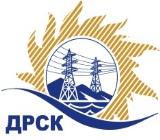 Акционерное Общество«Дальневосточная распределительная сетевая  компания» «УТВЕРЖДАЮ»Председатель  закупочной комиссии 1 уровня АО «ДРСК»__________________ В.А. Юхимук«___» _______________ 2018 год Уведомление № 2 о внесение изменений в Извещение и Документацию о закупке г. Благовещенск                                                                               20 ноября 2018Организатор/Заказчик: АО «Дальневосточная распределительная сетевая компания» (далее АО «ДРСК») (почтовый адрес: 675000, г. Благовещенск, ул. Шевченко 28, тел./факс: 8 (4162) 397-208, e-mail: okzt5@drsk.ruСпособ и предмет закупки: открытый запрос цен на право  заключения договора на выполнение работ: «Мероприятия по строительству и реконструкции для технологического присоединения потребителей (в том числе ПИР) на территории ГРЭС СП ЦЭС для нужд филиала «ХЭС   (закупка 2155.1).	Извещение опубликованного на сайте в информационно-телекоммуникационной сети «Интернет» www.zakupki.gov.ru (далее - «официальный сайт») № 31807082897.Изменения внесены:	п.  10 Извещения читать в следующей редакции: с 30.10.2018 года по 26.11.2018 года.	п.  16 Извещения читать в следующей редакции: Срок начала приема заявок: «30» октября 2018 года.   Срок окончания приема заявок: 14:00 часов местного (Амурского) времени (08:00 часов Московского времени) «20» ноября 2018 года.	п.  3.2.15 Документации о закупке  читать в следующей редакции: 14:00 часов местного (Амурского) времени (08:00 часов Московского времени) «26» ноября 2018 года.п.  3.2.16 Документации о закупке  читать в следующей редакции: Дата начала предоставления разъяснений: «30» октября 2018 года  Дата окончания предоставления разъяснений: «26» ноября 2018 года.	Все остальные условия Извещения и Документации о закупке остаются без изменения.Ирдуганова И.Н. тел.(416-2) 397-147